CLUB GYMNIQUE LES MUREAUXPLANNING DES STAGES VACANCES DE NOEL    Tarif : 3€ la demie journée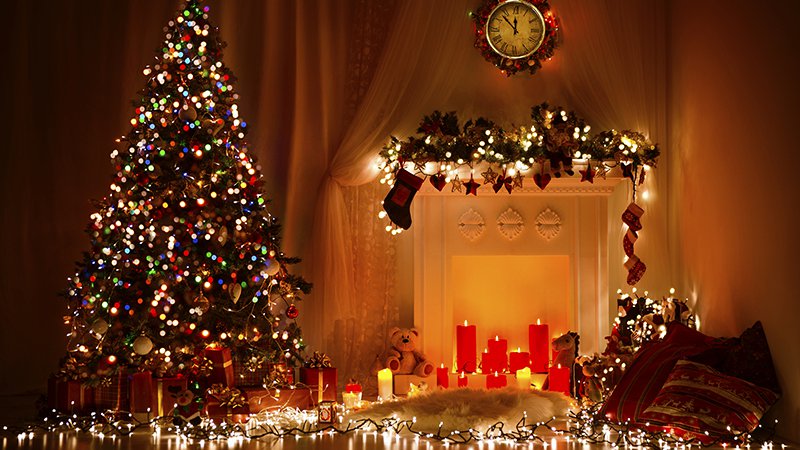 MERCREDI 3 JANVIERMERCREDI 3 JANVIERJEUDI 4 JANVIERJEUDI 4 JANVIERVENDREDI 5 JANVIERVENDREDI 5 JANVIER10h  12H30LOISIR 6/9 ans (GAF / GAM / GR / TUMBLING)      GROUPE GAF 3COMPET. GAM GAF1 et GAF2GROUPEGAF 3COMPET. GAM GAF1 et GAF2GROUPE GAF 3      GROUPE GAF 3PIQUE NIQUEGROUPEGAF 3PIQUE NIQUEGROUPE GAF 314h  16H30LOISIR 10 ans et + (GAF / GAM / GR / TUMBLING)      GROUPE GAF 3COMPET. GAM GAF1 et GAF2GROUPEGAF 3COMPET. GAM GAF1 et GAF2GROUPE GAF 3